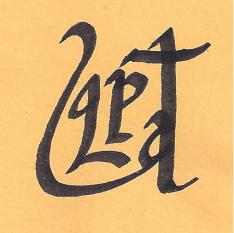 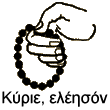 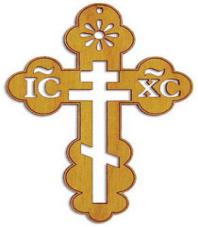 Prions Les Uns Pour Les Autres au 29 juillet 2017Huguette Dépressive   3 Saint JUDE- 6 Saint AMABLE DE RIOM- 6 Saint CLAUDE DE BESANCON- 6 Saint SALVI- 7 Saint COLOMBAN DE LUXEUIL- 9 Saint PIERRE LE NOUVEAU.Anne-Marie Dépressive   3 Saint JUDE- 6 Saint AMABLE DE RIOM- 6 Saint CLAUDE DE BESANCON- 6 Saint SALVI- 7 Saint COLOMBAN DE LUXEUIL- 9 Saint PIERRE LE NOUVEAU.Sandrine Cherche logement   1 Saint MICHEL ARCHANGE- 3 Saint JUDE- 4 Saint EXPEDIT- 6 Saint JOSEPH- 6 Sainte MARTINE-  11 Sainte XENIA de SAINT PETERSBOURG.Julien Cherche un emploi   Icône de la MERE de DIEU PHANEROMENI-  3  Saint PAUL  APÔTRE-  4  Saint EXPEDIT-  5  Saint BASILE le GRAND-  8  Saint MENAS de KOTYEE-  9  Sainte MARINE.Florence Aide pour son travail  1 Saint RAPHAËL- 3 Saint JUDE- 4 Saint TARCICE- 6 Saint FULGENCE- 7Saint NOMPHASE- 9 Saint PIERRE LE NOUVEAU.Dominique Grippe   3 Saint JUDE- 5 Saint BLAISE DE SEBASTE- 5 Saint FORT- 6 Saint SERAPHIM DE SAROV- 6 Saint ARBOGAST DE STRASBOURG- 6 Saint HILAIRE de POITIERS.André Accident de voiture 3  Saint JUDE-  5  Saint BLAISE de SEBASTE-  5  Saint FORT-  6  Saint SERAPHIM de SAROV- 6 Saint SALVI-  9  Sainte BIBIANE.Sylvie Mal au foie  3  Saint JUDE-  6  Saint BRICE de TOURS-  6  Saint QUINTIEN-  7  Saint HONESTE-  9 Sainte  MARINE-  9  Sainte NATALENE.Nathan Epileptique  4 Saint ALBAN de MAYENCE-  5 Saint ANNEMOND de LYON-  5 Saint APHRODYSE de BEZIERS-  6 Saint AMATRE d'AUXERRE- 9 Sainte BALBINE de ROME- 10 Sainte RADEGONDE.Marie-France Cancer  2 Saint ZACHARIE le  PROPHETE-  3 Saint JUDE-  4  Saint  DIMITRI-  6  Saint  SALVI-  9 Sainte CATHERIONE la NOUVELLE-  9 Saint  PIERRE le NOUVEAU.Cédric Problème aux cervicales  4  Saints CYR et JEAN-  4  Saint DYOMEDE- 4  Saint HERMOLAÏOS-  5  Saint EUTROPE-  6  Saint ANICET.Claudine Malaise  4  Saints CÔME et  DAMIEN d'ARABIE -  4  Saint JULIEN-  4  Saint LEONCE- 5  Saint MOCIOS-  5  Saint ANTHYME-  11 Sainte PELAGIE.  Marie-Françoise Protection  3  Saint JUDE-  5  Saint BLAISE de SEBASTE-  5  Saint FORT-  6  Saint SERAPHIM de SAROV- 6 Saint SALVI-  6  Sainte BRIGITTE de KILDARE.Céline Travail, risque de délocalisation  3  Saint JUDE-  4 Saint AGAPE-  4 Saint TARCICE-  6  Saint FULGENCE-  7  Saint NOMPHASE-  9  Saint PIERRE LE NOUVEAU.Françoise Voyage  1 Saint RAPHAËL-  3  Saint JUDE-  4  Saint CHRISTOPHE-  4 Saint PIERRE le MILITAIRE-  6 Saint SALVI-  9 Saint PIERRE le NOUVEAU.Bruno Dépressif  3 Saint JUDE- 6 Saint AMABLE DE RIOM- 6 Saint CLAUDE DE BESANCON- 6 Saint SALVI- 7 Saint COLOMBAN DE LUXEUIL- 9 Saint PIERRE LE NOUVEAU.Gwennaelle Incarcérée, sclérose en plaques  3 Saint JUDE - 6 Saint QUINTIEN - 6 Saint SALVI- 7 Saint LEONARD - 9 Saint PIERRE le NOUVEAU - 10  Sainte MONDANE.Josette *   3 Saint JUDE - 6 Saint JUSTIN DE BIGORRE - 6 Saint REMY- 7 Saint GREGOIRE DE DECAPOLITE - 7 Saint SERAPHIM DE SAROV - 11 Sainte MONDANE.Franck Dépressif  3 Saint JUDE- 6 Saint AMABLE DE RIOM- 6 Saint CLAUDE DE BESANCON- 6 Saint SALVI- 7 Saint COLOMBAN DE LUXEUIL- 9 Saint PIERRE LE NOUVEAU.Franck Dépressif   3 Saint JUDE- 6 Saint AMABLE DE RIOM- 6 Saint CLAUDE DE BESANCON- 6 Saint SALVI- 7 Saint COLOMBAN DE LUXEUIL- 9 Saint PIERRE LE NOUVEAU.Simone Souffre des jambes  3  Saint JUDE- 4  Saint QUIRIN- 4  Saint DIMITRI-  9  Saint PIERRE le NOUVEAU- 9 Sainte NATHALENE- 9 Sainte MARINE.Simone Fatigue sous antibiotiques  3 Saint JUDE- 5 Saint BLAISE DE SEBASTE- 5 Saint FORT- 6 Saint SERAPHIM DE SAROV- 6 Saint ARBOGAST DE STRASBOURG- 6 Sainte BRIGITTE DE KILDARE.Henri Comas  1 Saint PHEBADE - 3 Saint JUDE - 6 Saint REMY - 6 Saints INNOCENTS - 7 Saint SERAPHIM DE SAROV - 9 Saint PIERRE LE NOUVEAU.Louis Très nerveux   3 Saint  BARTHELEMY-  4   Saint GORGON de NICOMEDIE-  5  Saint JANVIER de NAPLES-  6  Saint BRIACH de GUINGAMP-  7  Saint COLOMBAN de LUXIEUL-  7  Saint LEONARD de MARCHENOIR.Djida Travail  1 Saint RAPHAËL- 3  Saint JUDE- 4  Saint TARCICE- 6  Saint FULGENCE- 7  Saint NOMPHASE- 9   Saint PIERRE LE NOUVEAU.Jean-François Récidive du cancer à la tête, papa d'un garçon de 12 ans  3 Saint JUDE- 5 Saint SATURNIN- 5  Saint DENYS l'AEROPAGITE- 6 Saint ELOI de NOYON- 9 Sainte CATHERINE LA NOUVELLE-  11 Sainte ALDEGONDE de MAUBEUGE.Marie En maison psychiatrique, aide  3 Saint JUDE- 3  Saint BARTHELEMY,  APÔTRE-  5   Saint CAPRAIS-  6 Saint ACHAIRE de NOYON-  6 Saint CORNEILLE, PAPE-  8  Saint MENAS de KOTYEE.Jérôme Traitement psoriasis    3  Saint JUDE-  4  Saints CÔME et DAMIEN de ROME-  5  Saint EUTRIOPE-   6   Saint SAMSON l'HOSPITALIER-   7   Saint SILVAIN de LEVROUX -   7  Saint ANTOINE le GRAND.Lydia Fatiguée   3 Saint JUDE- 5 Saint BLAISE DE SEBASTE- 5 Saint FORT- 6 Saint SERAPHIM DE SAROV- 6 Saint ARBOGAST DE STRASBOURG- 6 Sainte BRIGITTE DE KILDARE.Christine Travail restaurant   1Saint RAPHAËL-  3 Saint JUDE -  4 Saints TARCICE -  6 Saint FULGENCE-  7 Saint NOMPHASE -  9 Saint PIERRE LE NOUVEAU.Bernadette Protection  3  Saint JUDE-  5  Saint BLAISE de SEBASTE-  5  Saint FORT-  6  Saint SERAPHIM de SAROV- 6 Saint SALVI-  6  Sainte BRIGITTE de KILDARE.Sandrine Scanner contrôle du cancer  3  Saint JUDE-  4  Saint EXPEDIT -  5  Saint SATURNIN-   6  Saint SALVI-  6  Saint JUSTIN de BIGORRE -  9  Sainte CATHERINE la NOUVELLE. Robert Accident  3  Saint JUDE-  5  Saint BLAISE de SEBASTE-  5  Saint FORT-  6  Saint SERAPHIM de SAROV- 6 Saint SALVI-  9  Sainte BIBIANE.Franck Couple qui va mal  3 Saint JUDE-  4 Saint ANTONIN- 6 Saint ETTON d'AVESNES- 7 Saint GONTRAN-  9 Saint PIERRE le NOUVEAU - 11  Sainte GENEVIEVE.Josette Opération de la cataracte  2 Saint ZACHARIE LE PROPHETE- 3  Saint JUDE- 6  Saint QUINTIEN- 6  Saint PAUL le CONFESSEUR- 9   Sainte MARTINE-  9   Sainte LUCIE.Eloïse Problème après son opération  3 Saint JUDE- 4 Saint EXPEDIT- 5 Saint FORT- 6 Sainte MARTINE- 9 Sainte NATHALENE- 9 Sainte MARINE.Jacques Scanner du foie  3  Saint JUDE-  4  Saint EXPEDIT -  5  Saint SATURNIN-   6  Saint BRICE de TOURS - 6  Saint LIBOIRE du MANS-  7  Saint HONESTE.Céline Grippe   3 Saint JUDE- 5 Saint BLAISE DE SEBASTE- 5 Saint FORT- 6 Saint SERAPHIM DE SAROV- 6 Saint ARBOGAST DE STRASBOURG- 6 Saint HILAIRE de POITIERS.Elodie Divorce   3 Saint JUDE-  4 Saints ADRIEN et NATHALIE-  4 Saints GURIAS, SAMON et HABIB-  6 Saint AUBIN-  7 Saint BOND DE SENS-  7 Saint LEONCE D'ACHAIAS.